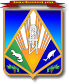 МУНИЦИПАЛЬНОЕ ОБРАЗОВАНИЕХАНТЫ-МАНСИЙСКИЙ РАЙОНХанты-Мансийский автономный округ – ЮграАДМИНИСТРАЦИЯ ХАНТЫ-МАНСИЙСКОГО РАЙОНАП О С Т А Н О В Л Е Н И Еот                                                                                                                     № г. Ханты-МансийскОб утверждении стандартов качествамуниципальных услуг (работ), оказываемыхмуниципальным автономным учреждением«Спортивная школа Ханты-Мансийского района»В соответствии с федеральными законами от 04.12.2007 № 329-ФЗ «О физической культуре и спорте в Российской Федерации», от 06.10.2003 №131-ФЗ «Об общих принципах организации местного самоуправления в Российской Федерации», постановлением администрации Ханты-Мансийского района от 19.05.2015 №98 «Об утверждении Порядка разработки, утверждения и реализации стандартов качества муниципальных услуг (работ)», в целях открытости и общедоступности информации по предоставлению муниципальных услуг (выполнению работ) муниципальным автономным учреждением «Спортивная школа Ханты-Мансийского района»:Утвердить:Стандарт качества муниципальной услуги «Спортивная подготовка по олимпийским видам спорта» согласно приложению 1 к настоящему постановлению.Стандарт качества муниципальной услуги «Спортивная подготовка по неолимпийским видам спорта» согласно приложению 2 к настоящему постановлению.Стандарт качества муниципальной услуги «Реализация дополнительных общеразвивающих программ» согласно приложению 3 к настоящему постановлению.Стандарт качества муниципальной услуги «Организация отдыха детей и молодежи» согласно приложению 4 к настоящему постановлению.Стандарт качества муниципальной работы «Организация и проведение спортивно-оздоровительной работы по развитию физической культуры и спорта среди различных групп населения» согласно приложению 5 к настоящему постановлению.Стандарт качества муниципальной работы «Организация и проведение официальных спортивных мероприятий» согласно приложению 6 к настоящему постановлению.Стандарт качества муниципальной работы «Проведения тестирования выполнения нормативов испытаний (тестов) комплекса ГТО» согласно приложению 7 к настоящему постановлению.Муниципальному автономному учреждению «Спортивная школа Ханты-Мансийского района» руководствоваться данными стандартами качества при оказании муниципальных услуг.Признать утратившим силу постановление администрации Ханты-Мансийского района №473 от 28.12.2016 «Об утверждении стандартов качества муниципальных услуг, оказываемых муниципальным бюджетным учреждением дополнительного образования «Детско-юношеская спортивная школа Ханты-Мансийского района».Опубликовать настоящее постановление в газете «Наш район», в официальном сетевом издании «Наш район Ханты-Мансийский, разместить на официальном сайте администрации Ханты-Мансийского района.Контроль за выполнением постановления возложить на заместителя главы района по социальным вопросам.Глава Ханты-Мансийского районаДОКУМЕНТ ПОДПИСАН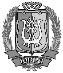 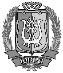 ЭЛЕКТРОННОЙ ПОДПИСЬЮСертификат  [Номер сертификата 1]Владелец [Владелец сертификата 1]Действителен с [ДатаС 1] по [ДатаПо 1]К.Р.Минулин